Figure S2. Mean values for distance to habitat types per individual bobcat (Lynx rufus) for number of pseudo-absence points (available) per radio telemetry point (used) for 27 bobcats at the home range scale in south-central Indiana, U.S.A. from 1998-2006.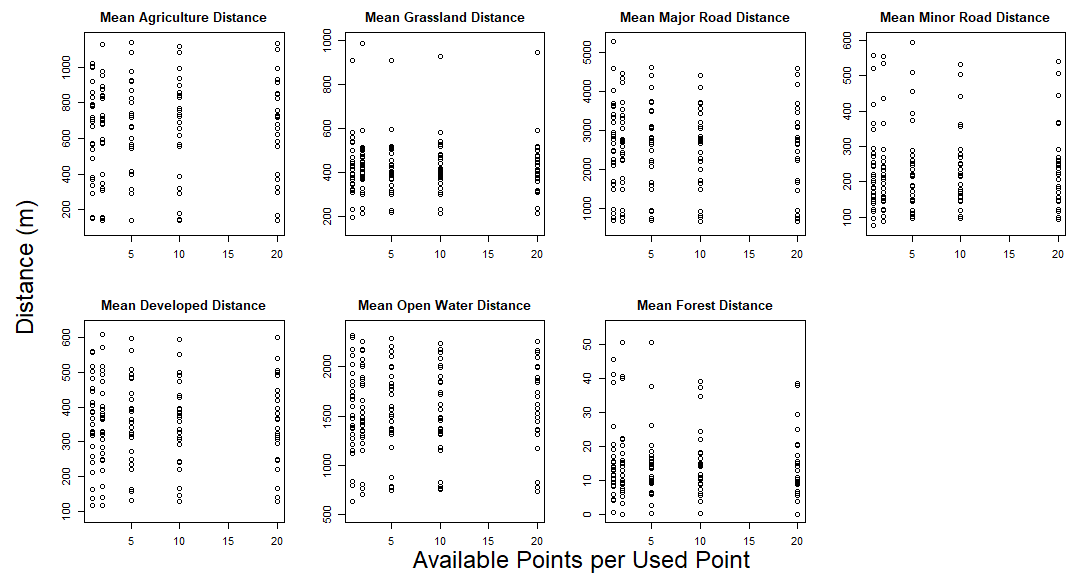 